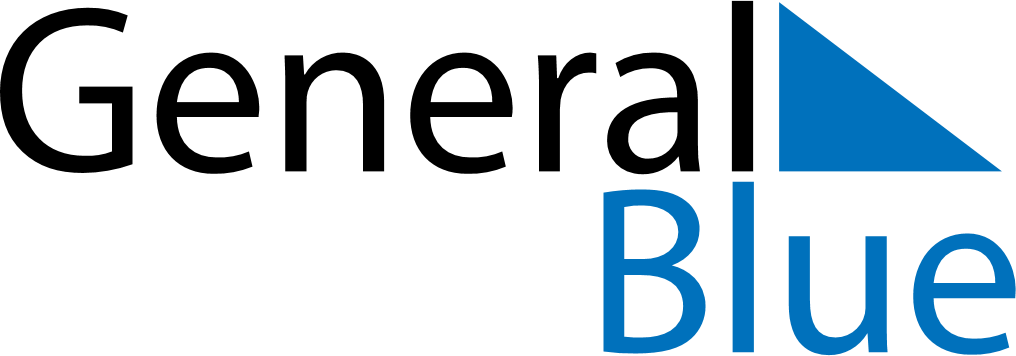 June 2024June 2024June 2024June 2024June 2024June 2024June 2024Peak Hill, New South Wales, AustraliaPeak Hill, New South Wales, AustraliaPeak Hill, New South Wales, AustraliaPeak Hill, New South Wales, AustraliaPeak Hill, New South Wales, AustraliaPeak Hill, New South Wales, AustraliaPeak Hill, New South Wales, AustraliaSundayMondayMondayTuesdayWednesdayThursdayFridaySaturday1Sunrise: 7:01 AMSunset: 5:09 PMDaylight: 10 hours and 7 minutes.23345678Sunrise: 7:01 AMSunset: 5:08 PMDaylight: 10 hours and 7 minutes.Sunrise: 7:02 AMSunset: 5:08 PMDaylight: 10 hours and 6 minutes.Sunrise: 7:02 AMSunset: 5:08 PMDaylight: 10 hours and 6 minutes.Sunrise: 7:02 AMSunset: 5:08 PMDaylight: 10 hours and 5 minutes.Sunrise: 7:03 AMSunset: 5:08 PMDaylight: 10 hours and 4 minutes.Sunrise: 7:03 AMSunset: 5:08 PMDaylight: 10 hours and 4 minutes.Sunrise: 7:04 AMSunset: 5:07 PMDaylight: 10 hours and 3 minutes.Sunrise: 7:04 AMSunset: 5:07 PMDaylight: 10 hours and 3 minutes.910101112131415Sunrise: 7:05 AMSunset: 5:07 PMDaylight: 10 hours and 2 minutes.Sunrise: 7:05 AMSunset: 5:07 PMDaylight: 10 hours and 2 minutes.Sunrise: 7:05 AMSunset: 5:07 PMDaylight: 10 hours and 2 minutes.Sunrise: 7:06 AMSunset: 5:07 PMDaylight: 10 hours and 1 minute.Sunrise: 7:06 AMSunset: 5:07 PMDaylight: 10 hours and 1 minute.Sunrise: 7:06 AMSunset: 5:07 PMDaylight: 10 hours and 0 minutes.Sunrise: 7:07 AMSunset: 5:07 PMDaylight: 10 hours and 0 minutes.Sunrise: 7:07 AMSunset: 5:07 PMDaylight: 10 hours and 0 minutes.1617171819202122Sunrise: 7:07 AMSunset: 5:08 PMDaylight: 10 hours and 0 minutes.Sunrise: 7:08 AMSunset: 5:08 PMDaylight: 9 hours and 59 minutes.Sunrise: 7:08 AMSunset: 5:08 PMDaylight: 9 hours and 59 minutes.Sunrise: 7:08 AMSunset: 5:08 PMDaylight: 9 hours and 59 minutes.Sunrise: 7:08 AMSunset: 5:08 PMDaylight: 9 hours and 59 minutes.Sunrise: 7:09 AMSunset: 5:08 PMDaylight: 9 hours and 59 minutes.Sunrise: 7:09 AMSunset: 5:08 PMDaylight: 9 hours and 59 minutes.Sunrise: 7:09 AMSunset: 5:09 PMDaylight: 9 hours and 59 minutes.2324242526272829Sunrise: 7:09 AMSunset: 5:09 PMDaylight: 9 hours and 59 minutes.Sunrise: 7:09 AMSunset: 5:09 PMDaylight: 9 hours and 59 minutes.Sunrise: 7:09 AMSunset: 5:09 PMDaylight: 9 hours and 59 minutes.Sunrise: 7:09 AMSunset: 5:09 PMDaylight: 9 hours and 59 minutes.Sunrise: 7:10 AMSunset: 5:10 PMDaylight: 10 hours and 0 minutes.Sunrise: 7:10 AMSunset: 5:10 PMDaylight: 10 hours and 0 minutes.Sunrise: 7:10 AMSunset: 5:10 PMDaylight: 10 hours and 0 minutes.Sunrise: 7:10 AMSunset: 5:11 PMDaylight: 10 hours and 0 minutes.30Sunrise: 7:10 AMSunset: 5:11 PMDaylight: 10 hours and 1 minute.